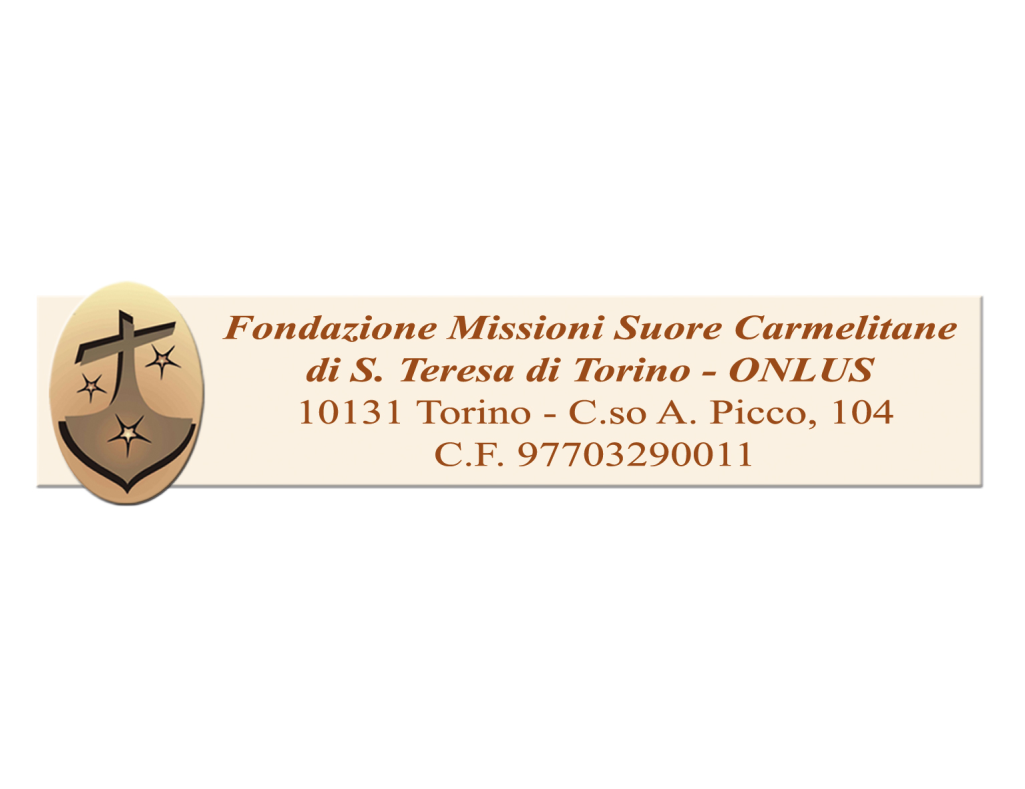 PROGETTO SOSTEGNO a DISTANZASCHEDA di ADESIONENuova adozione				Cognome __________________________________ Nome __________________________________Oppure nel caso di Enti, Aziende o Gruppi: Nome e ragione sociale ______________________________________________________________Cognome e nome della persona di riferimento ____________________________________________Residente in via _____________________________________________________ n. ____________C.A.P. _______________ Località ______________________________________ Provincia _______Tel.  ____________________ Fax _________________ Cell. _______________________________E-mail: ____________________________________Contributo richiesto	Il contributo richiesto per mantenere e accrescere il sostegno a distanza va da 160 € in su, secondo le possibilità e la generosità di ciascuno. Molti hanno già deciso di elevare la loro offerta a 200 € e oltre.Nei limiti del possibile effettuare il versamento:in due rate semestrali oin un’unica rata annualeModalità di pagamentoBonifico bancario:   UniCredit Banca - Agenzia Torino S. MaurizioIBAN:  IT64 H 02008 01058 000041328666Versamento sul conto corrente postale: N. 91115170IBAN:  IT65 C076 0101 0000 0009 1115 170            Intestato a:	Fondazione Missioni Suore Carmelitane di S. Teresa di Torino - Onlus C.so A. Picco, 104 – 10131 TorinoChi vuole effettuare il pagamento con assegno, deve fornire il proprio codice fiscale affinché la                               Fondazione possa inviare la relativa Certificazione fiscale cartacea.          C.F.  di chi firma l’assegno  ___________________________________Si autorizza il trattamento dei dati personali ai sensi dell’art. 13 D. Lgs. 196/2003 Codice in materia di protezione dei dati personali o sulla tutela della privacy.                                                                     Firma  ______________________________________Luogo e data,  _______________________La scheda va consegnata a Sr. Ida – C.so A. Picco, 104 – 10131 TORINO	e-mail: suorida@carmelitane.com        Puoi visitare il sito: www.carmelitane.com	